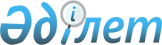 Қазақстан Республикасы Үкіметінің 2007 жылғы 14 ақпандағы N 111-1 қаулысына өзгерістер мен толықтыру енгізу туралыҚазақстан Республикасы Үкіметінің 2008 жылғы 17 шілдедегі N 704 Қаулысы

      Қазақстан Республикасының Үкіметі ҚАУЛЫ ЕТЕДІ: 

      1.»"Қазақстан Республикасының 2007-2024 жылдарға арналған орнықты дамуға көшу тұжырымдамасын іске асыру жөніндегі 2007-2009 жылдарға арналған іс-шаралар жоспарын бекіту туралы" Қазақстан Республикасы Үкіметінің 2007 жылғы 14 ақпандағы N 111-1 қаулысына (Қазақстан Республикасының ПҮАЖ-ы, 2007 ж., N 4, 51-құжат) мынадай өзгерістер мен толықтыру енгізілсін: 

      Қазақстан Республикасының 2007-2024 жылдарға арналған орнықты дамуға көшу тұжырымдамасын іске асыру жөніндегі 2007-2009 жылдарға арналған іс-шаралар жоспарында: 

      "Нормативтік-құқықтық, институционалдық және кадрлық қамтамасыз ету" деген 1-бөлімде: 

      "Институционалды қамтамасыз ету" деген 1.2.-кіші бөлімде: 

      реттік нөмірі 1.2.4.-жолдың 5-бағанындағы "IV тоқсан" деген сөздер "II тоқсан" деген сөздермен ауыстырылсын; 

      "Қоғамның орнықты дамуы" деген 4-бөлімде: 

      "Азаматтық қоғамды дамыту" деген 4.4.-кіші бөлімде: 

      реттік нөмірі 4.4.2.-жолдың 5-бағанындағы "2009 жылғы I тоқсан" деген сөздер "2008 жылғы IV тоқсан" деген сөздермен ауыстырылсын; 

      "Мәдениет және ақпарат" деген 4.5-кіші бөлімде: 

      реттік нөмірі 4.5.1.-жолдың 5-бағанындағы "2009 жылғы 15 шілде" деген сөздер "2008 жылғы IV тоқсан" деген сөздермен ауыстырылсын; 

      "Білім беру және ғылым" деген 4.6.-кіші бөлімде: 

      реттік нөмірі 4.6.2.-жолдың 5-бағанындағы "II тоқсан" деген сөздер "IV тоқсан" деген сөздермен ауыстырылсын; 

      реттік нөмірі 4.6.3.-жолдың 2-бағанындағы "енгізуді ынталандыру жөнінде" деген сөздер "енгізу үшін" деген сөздермен ауыстырылсын; 

      реттік нөмірі 4.6.3.-жолдың 5-бағанындағы "ІІ тоқсан" деген сөздер "IV тоқсан" деген сөздермен ауыстырылсын; 

      "Орнықты экономикалық прогресс" деген 5-бөлімде: 

      "Ресурстарды пайдалану тиімділігін арттыру" деген 5.1.-кіші бөлімде: 

      5-бағанда: 

      реттік нөмірі 5.1.3.-жолдағы "2009 жылғы 30 шілде" деген сөздер "2008 жылғы IV тоқсан" деген сөздермен ауыстырылсын; 

      реттік нөмірі 5.1.9.-жолда "4 тоқсан" деген сөздер "II тоқсан" деген сөздермен ауыстырылсын; 

      "Экологиялық орнықтылық" деген 6-бөлімде: 

      "Табиғи ортаны сақтау және қалпына келтіру" деген 6.1.-кіші бөлімде: 

      реттік нөмірі 6.1.3.-жолдың 5-бағанындағы: 

      "30 шілдеге" деген сөздер "II тоқсанда" деген сөздермен ауыстырылсын; 

      реттік нөмірі 6.1.10.-жолда: 

      4-баған ", АШМ, ТЖМ" деген аббревиатуралармен толықтырылсын; 

      5-бағанда "шілдеге" деген сөз "қаңтарға" деген сөзбен ауыстырылсын; 

      реттік нөмірі 6.1.11.-жолдың 5-бағанындағы "шілдеге" деген сөз "қаңтарға" деген сөзбен ауыстырылсын; 

      "Генетикалық жағынан өзгерген организмдердің пайдаланылуы мен таратылуын бақылау, карантиндік және бөтен текті зиянды организмдерді енгізудің немесе оның өз бетімен кіруінің алдын алу" деген 6.5.-кіші бөлімде: 

      реттік нөмірі 6.5.2.-жолдың 5-бағанында "2 тоқсан, жыл сайын" деген сөздер "2008 жылғы 2-тоқсан" деген сөздермен ауыстырылсын. 

      2. Осы қаулы қол қойылған күнінен бастап қолданысқа енгізіледі.       Қазақстан Республикасының 

      Премьер-Министрі                                    К. Мәсімов 
					© 2012. Қазақстан Республикасы Әділет министрлігінің «Қазақстан Республикасының Заңнама және құқықтық ақпарат институты» ШЖҚ РМК
				